МБОУ «Краснозаводская средняя общеобразовательная школа№1»141321, г. Краснозаводск, ул. Трудовые резервы, д.4, тел. 8(496)545-20-11, 8(496)545-21-87Открытый урок в 8 классе Тема: «Моральный выбор – это ответственность»по курсу «Обществознание» 8 класс.  Выполнила: Самородова М.В., учитель истории и обществознания 24.11.2017Технологическая карта урокаПРИЛОЖЕНИЕ 1Одна птичка очень долго жила в клетке. Она часто смотрела сквозь прутья клетки в окно, где виднелись деревья и луг. Она видела других птиц,, которые весело летали на свободе, и часто задумывалась о том, каково это - чувствовать, как солнце пригревает спинку, ветер расправляет крылья, и, взмывая и пикируя вниз, ловить на лету мошек. Когда птичка думала об этом, ее сердце начинало учащенно биться. Она садилась повыше на перекладину и, глубоко дыша, почти ощущала трепет возможного полета. Иногда другая птица садилась на карниз у окна, немного отдыхала там и рассматривала птичку, сидевшую в клетке. Путешественница склоняла голову набок и как бы спрашивала себя, возможно ли такое. Птица в клетке! Немыслимо!
И в эти моменты птичка чувствовала себя совсем несчастной. Ее маленькие плечики понуро опускались, в горле стоял комок, а на сердце ложилась печаль. 
Однажды владелец птички оставил дверцу клетки открытой. Птичка сидела и смотрела наружу сквозь открытую дверцу. Она видела птиц, порхающих там, на свободе, видела, как солнце играет на их спинках, а ветер ворошит перышки, и почувствовала волнение. Птичка заметила, что окно открыто, и ее сердечко забилось еще быстрее. Она пыталась решить, что сделать. И она все еще думала, когда на закате вернулся хозяин и запер дверь клетки. Птичка, какими бы ни были ее мотивы, предпочла безопасность свободе.ПРИЛОЖЕНИЕ 2Выписывают в соответствующие колонки следующие понятия: «ответственность», «независимость от общественного мнения», «выбор», долг», «независимость от чужой воли», «возможность реализовать любое желание», «строгое соблюдение законов», «уважение прав других людей», «совесть», «взаимопонимание», «сила воли», «способность к самоограничению».ПРИЛОЖЕНИЕ 3Ситуация для анализа 1.В выходной день ты с друзьями собираешься в поездку на концерт любимой группы. Ты долго ждал этого момента. Оплачены билеты. Заказан транспорт. Но накануне ты узнаешь, что у родителей изменен график работы, и тебе нужно побыть с престарелой больной бабушкой.Задание.1. Прочитайте ситуацию.2. Определите проблему выбора.3. Определите варианты решения проблемы с точки зрения- свободы- ответственности4. К какому решению, взвесив все «за» и «против» вы пришли?Помните, что вы делаете моральный выбор!5. Определите, кто будет выступать от вашей группы.Рекомендации к защите.При защите следуйте пунктам 1-4Ситуация для анализа 2.Гуляя вечером по парку с друзьями, чьим мнением ты очень дорожишь, один из друзей предложил с целью позабавиться подрисовать краской из баллончика портреты на аллее героев. Все согласились. Как поступишь ты?Задание.1. Прочитайте ситуацию.2. Определите проблему выбора.3. Определите варианты решения проблемы с точки зрения- свободы- ответственности4. К какому решению, взвесив все «за» и «против» вы пришли?Помните, что вы делаете моральный выбор!5. Определите, кто будет выступать от вашей группы.Рекомендации к защите.При защите следуйте пунктам 1-4Ситуация для анализа 3.На уроке во время объяснения учителя, один из одноклассников, чтобы сорвать урок взорвал петарду. Учитель нервничает. Просит виновного признаться в содеянном проступке. Ты знаешь, кто это сделал, но боишься за последствия. Как поступить в такой ситуации?Задание.1. Прочитайте ситуацию.2. Определите проблему выбора.3. Определите варианты решения проблемы с точки зрения- свободы- ответственности4.К какому решению, взвесив все «за» и «против» вы пришли?Помните, что вы делаете моральный выбор!5. Определите, кто будет выступать от вашей группы.Рекомендации к защите. При защите следуйте пунктам 1-4ПРИЛОЖЕНИЕ 4Тест «Моральный выбор – это ответственность»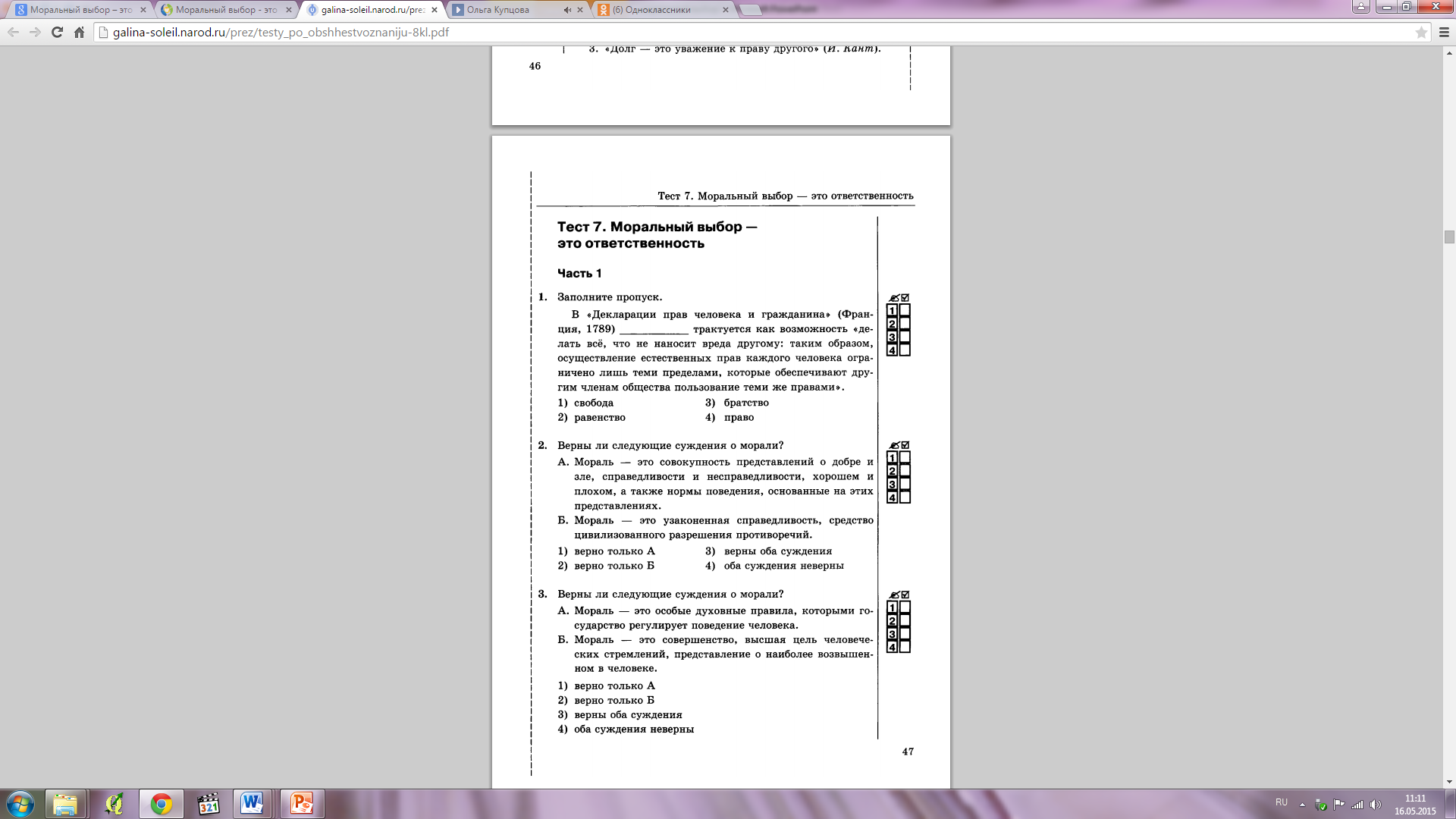 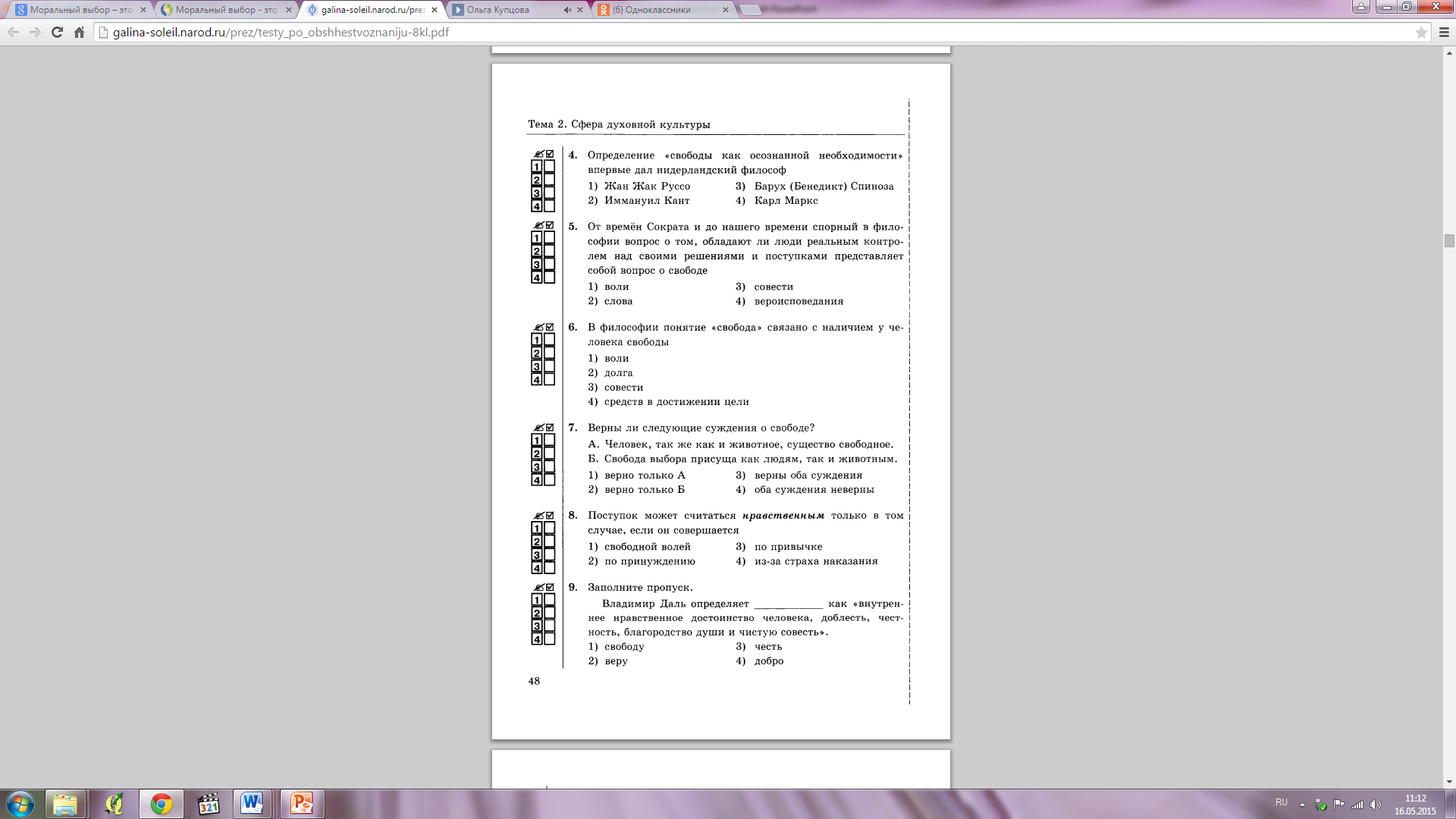 ФИО Самородова М.ВМесто работыМБОУ   «КСОШ №1»ДолжностьУчитель истории и обществознанияПредметобществознаниеКласс8Автор УМКБоголюбов Л.Н. и др.  Обществознание Учебник. 8 класс. М.: 2012.Тема урокаМоральный выбор – это ответственностьТип урокаУрок изучения нового материалаЦели урокаСпособствовать формированию умения анализировать жизненные ситуации, выстраивая алгоритм рассуждения на основе понятий обществоведческого курса моральный выбор, свобода, ответственность.Создать условия для понятия, что человек – существо, призванное творить самого себя.Задачи урокаОбразовательные1. Показать связь между свободно выбранным поступком и ответственностью за сделанный выбор, поступок.2. Подвести к пониманию, что только наличие ответственности делает выбор нравственным деянием.РазвивающиеПродолжить работу по развитию умений  работать в группе, аргументировать свои суждения, применять полученные теоретические знания для определения социальноодобряемого поведения и порядка действий в конкретных ситуациях.Помочь осознать, кто может считаться личностью.ВоспитательныеВоспитание мотивов самосовершенствованияДать возможность задуматься, что значит быть человеком и стать человеком.Необходимое оборудование и материалыИнтерактивное оборудование Sitronics, программа AKTIVote,  карточки с раздаточными материаламиСОТ, используемые на уроке: - проблемное обучение и эвристическая беседа- анализ визуального и аудио материала- работа с понятиями- информационно-коммуникационные технологииПланируемый результатПредметныеПредметныеМетапредметныеМетапредметныеЛичностныеПланируемый результатИметь представление о понятиях: «моральный выбор», «свобода» и «ответственность»; наполнить конкретным содержанием тезис о том, что моральный выбор - это ответственность.В результате работы с текстовым материалом прийти к выводу, что свобода – это не вседозволенность, а возможность выбора.Иметь представление о понятиях: «моральный выбор», «свобода» и «ответственность»; наполнить конкретным содержанием тезис о том, что моральный выбор - это ответственность.В результате работы с текстовым материалом прийти к выводу, что свобода – это не вседозволенность, а возможность выбора.Развитие навыков сотрудничества с учителем и сверстниками в разных учебных ситуациях. Формирование готовности к саморазвитию.Умение планировать свою деятельность.Развитие навыков сотрудничества с учителем и сверстниками в разных учебных ситуациях. Формирование готовности к саморазвитию.Умение планировать свою деятельность.Проявление эмоционального отношения к учебно-познавательной деятельности.Основные понятияМоральный выбор – это нравственный конфликт в самом человеке.  Свобода – уникальное духовное качество человека, заключающееся в возможности самостоятельно избирать направление своей жизни, поступков, деятельности.Моральный выбор – это нравственный конфликт в самом человеке.  Свобода – уникальное духовное качество человека, заключающееся в возможности самостоятельно избирать направление своей жизни, поступков, деятельности.Моральный выбор – это нравственный конфликт в самом человеке.  Свобода – уникальное духовное качество человека, заключающееся в возможности самостоятельно избирать направление своей жизни, поступков, деятельности.Моральный выбор – это нравственный конфликт в самом человеке.  Свобода – уникальное духовное качество человека, заключающееся в возможности самостоятельно избирать направление своей жизни, поступков, деятельности.Моральный выбор – это нравственный конфликт в самом человеке.  Свобода – уникальное духовное качество человека, заключающееся в возможности самостоятельно избирать направление своей жизни, поступков, деятельности.Организация пространстваОрганизация пространстваОрганизация пространстваОрганизация пространстваОрганизация пространстваОрганизация пространстваМежпредметные связиМежпредметные связиФормы работыФормы работыРесурсыРесурсыИсторияИсторияФронтальная, парная, групповаяФронтальная, парная, групповаяУчебник под ред. Боголюбова,  дидактические материалы (статьи Всеобщей декларации и Конституции РФ)Учебник под ред. Боголюбова,  дидактические материалы (статьи Всеобщей декларации и Конституции РФ)Домашнее задание: Домашнее задание: § 7, «Проверь себя» с.58-59, вопросы 3 и 5, Эссе на тему: Что же сделать, чтобы человек был более ответственным?§ 7, «Проверь себя» с.58-59, вопросы 3 и 5, Эссе на тему: Что же сделать, чтобы человек был более ответственным?§ 7, «Проверь себя» с.58-59, вопросы 3 и 5, Эссе на тему: Что же сделать, чтобы человек был более ответственным?§ 7, «Проверь себя» с.58-59, вопросы 3 и 5, Эссе на тему: Что же сделать, чтобы человек был более ответственным?Этап урокаДеятельность учителяДеятельность ученикаФормируемые УУДОрганизационный этап.Приветствие учащихся.Приветствие учителя, друг друга.Личностные УУД: Проявление эмоционального отношения к учебно-познавательной деятельности.2. Проверка домашнего задания.Что такое долг?Какие стороны долга вы знаете?Каково происхождение слова «совесть»?Что значит «иметь совесть»?Почему совесть хранит и оберегает общечеловеческие ценности?Что побуждает людей совершать подвиги, идти в бой за Родину, жертвовать жизнью?Отвечают на поставленные вопросы, аргументируют свои позиции.Познавательные УУД:  закрепление и углубление знаний полученных на прошлом уроке.Коммуникативные УУД: умение точно и полно выражать свое мнение.Регулятивные УУД: умение оценивать свои знания и адекватно воспринимать оценку других.3. Актуализация знаний. Постановка целей и задач. Мотивация учебной деятельности учащихсяО чем будет разговор? Прочитаем слова Р. Гамзатова, выделим главную мысль. (Звучит фонограмма песни «Каждый выбирает по себе»)В жизни каждый из нас, подобно сказочному богатырю, должен постоянно обдумывать и выбирать то или иное решение. Например, у вас два яблока, одно из них большое, красивое, другое явно похуже. К вам пришел друг. Возникает мысль: угостить или нет? А если угостить, то, какое взять себе? Мораль – и вы это знаете – учит: всегда поделись с ближним – лучший кусок отдай другу. Но есть и другая, эгоистическая мораль: своя рубашка ближе к телу. Вы задумались: как поступить? Вот это и есть выбор поступка и точнее, моральный выбор. Но случаи бывают посложнее.Так существует ли связь между моральным выбором и ответственностью за совершенный поступок? И что же делает наш выбор нравственным деянием? На эти вопросы нам и предстоит ответить на уроке. Попробуйте самостоятельно определить тему, над которой мы будем работать. Предлагают различные пути решения поставленной проблемы. Определяют и записывают тему урока «Моральный выбор – это ответственность»Личностные УУД: Принятие социальной роли обучающегося.Познавательные УУД: актуализация своего жизненного опыта; выделение проблемы.Коммуникативные УУД: умение слушать собеседника;умение давать ответы на вопросы.4. Изучение новой темы.1.Пользуясь текстом учебника, раскройте смысл понятия «Моральный выбор».В ситуации морального выбора огромное значение приобретает проблема ответственности. Это, прежде всего ответственность человека перед самим собой, перед своей совестью, его внутренний выбор. Но, совершая поступок, человек становится ответственным и перед своей семьей, обществом, потомками. Всегда ли совпадает разумное и нравственное?Например, мужчина заступается за женщину или ребенка, которых обижают агрессивные хулиганы. Исход предрешен: мужчина в лучшем случае будет жестоко избит распоясавшимися преступниками. Разве его поступок разумен? Кто выигрывает в данной ситуации? Так почему же человек в одном случае поступает аморально, а в другом честно, по-доброму?Кившенко «Военный совет в Филях»В чем суть картины?На чем основан выбор?(на вере, патриотизме, чувству ответственности)Кутузов просчитывал, делал выбор  на основе моральной оценки, т.е брал ответственность на себя. (Предопределено во внешних действиях.Моральный выбор - это внутренний выбор на основе внутренней среды и действий во внешней среде.)Притча о птичке. Приложение 1.Учитель: О чем притча? Где предопределение?Где свободный выбор?А на самом деле присущ ли выбор птице?    Находят в учебнике определение понятия, записывают его в рабочую тетрадь: Моральный выбор – это нравственный конфликт в самом человеке, это внутренний выбор человека между моральным и аморальным.  Отвечают на поставленный вопрос (Этот поступок обладает высшей разумностью, ибо поддерживает в обществе саму идею чести, справедливости, готовности помочь попавшим в беду. Выигрывает не этот мужественный человек, а все общество: сохраняется его нравственный потенциал, основа его единства и целостности. Таковы смысл и цена жертв, которые приносят лучшие люди страны.Дают ответ (человеку в его действиях дана свобода выбора – между добром и злом, моральным и аморальным.)Читают, включаются в обсуждение ситуации.Учащиеся работают с картиной и решают:  Решение Кутузова  было предопределено или это свобода выбора? Предопределено-т.е. нет выбора. Это свобода выбораУчащиеся отвечают на вопросы:Нет, выбор присущ  только человеку. Именно человек делает свободный выбор опираясь на моральные ценностиПознавательные УУД: выделение нужной информации из текста;Познавательные УУД:актуализация своего жизненного опыта; выделение проблемы.Коммуникативные УУД: умение слушать собеседника;Познавательные УУД: умение ставить и решать Личностные УУД:принятие социальной роли обучающегося.Развитие навыков сотрудничества с учителем и сверстниками в разных учебных ситуациях.Формирование готовности к саморазвитию.Коммуникативные УУД: умение договариваться и приходить к общему решению; умение работать в группе5. Групповая проектная работа.2.Человеку свойственно стремление к свободе. Это естественное желание независимости, самостоятельности, готовности отвечать за свои поступки. Но некоторые люди, увы, не видят разницы между свободой и анархистской вседозволенностью. Они рассуждают так: «Зачем мне подчиняться правилам, которые придуманы другими? Многие правила, нормы несовершенны. Не лучше ли просто не обращать на них внимания?».Эти люди ошибаются. Чтобы понять причины их заблуждений, ответим на  вопрос: «Что такое свобода?». Дать строгое определение можно, но полезнее рассмотреть те признаки свободы, без которых она невозможна.Каждой группе предлагается совместно решить проблемную ситуацию и подготовить защиту, в которой учащимся необходимо раскрыть всевозможные варианты развития ситуаций в соответствии с рассмотренным теоретическим материалом (Приложение 3).Итак, как бы ни стремились люди к свободе, они понимают, что абсолютной, безграничной свободы быть не может. Прежде всего потому, что полная свобода одного означала бы произвол в отношении другого. Также абсолютная свобода означала бы для человека ничем не ограниченный выбор, что поставило бы его в крайне трудное положение в принятии решения.3. Формирование понятия «Ответственность».Задание учащимся: Чтобы ответить на этот вопрос, прочитайте притчу про дровосека на стр.55 учебника.Вопросы: О чем идет речь в этой притче? Напомню, что притча иллюстрирует не конкретный реальный сюжет, а несет в себе философский смысл (ответы учащихся).Что же такое «ответственность»? Учитель: Вернемся к ситуации «Подруги». Кто из девушек поступил ответственно, а кто безответственно и почему? Как на ваш взгляд, с точки зрения ответственности, могла поступить Наташа? Что бы вы могли посоветовать девушкам? (варианты решений записываются на доске).Итак, общие для всех правила и ограничения необходимы, чтобы корректировать, поправлять поведение людей в обществе. Человек общественный находится в сложных взаимоотношениях с другими людьми, обществом, государством. Он зависит от них, готов выполнять обязанности, нести ответственность.Поэтому, ответственность – это гражданская необходимость отвечать за свои действия, поступки. Если гражданин совершил то, что запрещено законом, что наносит ущерб другим людям, он должен отвечать, нести ответственность. 4. Формирование понятия «Самосовершенствование».Учитель: Но как научиться человеку поступать правильно, нравственно? Ведь одно дело знать нормы морали, а другое – действовать в соответствии с ними. Может быть, превратить нормы морали в законы? Большинство всегда право. Может быть в этом выход? Лев Николаевич Толстой так отвечал на этот вопрос: «Упади раз, два, три, но поднимись. И еще раз упади, но все поднимайся» Как вы понимаете эти слова?Выписывают в соответствующие колонки следующие понятия: «ответственность», «независимость от общественного мнения», «выбор», долг», «независимость от чужой воли», «возможность реализовать любое желание», «строгое соблюдение законов», «уважение прав других людей», «совесть», «взаимопонимание», «сила воли», «способность к самоограничению». Осуществляют взаимопроверку.Приложение 2Дают определение понятия «свобода», исходя из тех понятий, которые посчитали с ними связанными.Приходят к выводу, что свобода – это не вседозволенность, а возможность выбора.Ученики: На основе текста учебника формулируют определение данного понятия. Сверяют свое самостоятельно составленное определение с определением из словаря и  записывают его в тетрадь (Ответственность - способность действовать сознательно, всегда понимать, как отзовутся твои действия на других, предвидеть возможные последствия каждого своего шага.)Устные ответы учащихсяПознавательные УУД: умение привлекать жизненный опыт учащихся. Умение выделять нужную информацию из текста.Коммуникативные УУД: умение договариваться и приходить к общему решению; умение работать в группеРегулятивные УУД: умение планировать свою деятельность.Познавательные УУД: умение выделять нужную информацию из текста.Регулятивные УУД: умение формулировать свои мысли.Коммуникативное УУД: владение устной и письменной речью.6. Закрепление. Рефлексия. Подведение итогов. Оценки за урок.Учитель: Тест. Приложение 4 Выполняется при помощи интерактивного оборудования Sitronics с программой, программа AKTIVoteОчень выразительно определял личность великий немецкий философ Иммануил Кант (1724–1804): это способность человека быть господином самому себе благодаря добровольно выбранным твёрдым принципам.Обдумаем каждое слово в этом определении.Способность быть господином самому себе. Что это значит? Но И.Кант считал, что этого мало, чтобы быть личностью. Личность должна иметь твёрдые принципы, а к твёрдым принципам всегда относили моральные и гражданские качества человека – честность и порядочность, совесть и ответственность, уважение к закону, порядку и справедливости. И.Кант доводит свою мысль до логического конца. Он полагал, что все эти прекрасные качества – способность быть господином самому себе, иметь твёрдые принципы – с неба, как говорится, не сваливаются. Они должны быть выработаны, сформированы, причём добровольно, т.е. свободно, при условии доброго желания самого человека. Иначе говоря, личностью себя каждый делает сам и сам за это отвечает. Другого пути стать личностью не существует.Учитель подчёркивает близость позиций философа и современной науки. В науке обосновывается мысль о том, что личностью не рождаются, а становятся.Рефлексия «Сегодня я понял…» Продолжите мысль.Демонстрация видео «Все в твоих руках»Ученики: Должны прийти к выводу, что подразумевается то, что мы называем «иметь характер». То, что это умение быть человеком независимым, самостоятельным, решительным, инициативным, т.е. как теперь говорят автономным. Автономность достигается в процессе воспитания и самовоспитания. Автономность требует, во-первых, хорошего знания своего дела, т.е. компетентности, во-вторых, умения управлять собой, своим поведениемУстные ответы учащихсяПрактические УУД: умение применять свои знания.Познавательные УУД:умение структурировать знаниявыбор наиболее эффективных способов решения задачустановление  причинно-следственных связейпостроение логической цепи рассужденийКоммуникативное УУД: владение устной и письменной речью.Коммуникативное УУД: владение устной и письменной речью.7. Домашнее заданиеОбъяснение домашнего задания§ 7, «Проверь себя» с.58-59, вопросы 3 и 5, Эссе на тему: Что же сделать, чтобы человек был более ответственным?Записывают домашнее заданиеПонятия, связанные со словом «свобода»Понятия, не связанные со словом «свобода»